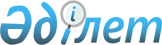 Қазақстан Республикасы Үкіметінің 2008 жылғы 18 желтоқсандағы N 1184 қаулысына толықтырулар мен өзгерістер енгізуҚазақстан Республикасы Үкіметінің 2009 жылғы 14 шілдедегі N 1067 Қаулысы



      Қазақстан Республикасының Үкіметі 

Қ


АУЛЫ ЕТЕДІ:






      1. "2009 - 2011 жылдарға арналған республикалық бюджет туралы" Қазақстан Республикасы Заңын іске асыру туралы" Қазақстан Республикасы Үкіметінің 2008 жылғы 18 желтоқсандағы N 1184 
 қаулысына 
 мынадай толықтырулар мен өзгерістер енгізілсін:



      16-тармақта (құпия).





      2. Осы қаулы қол қойылған күнінен бастап қолданысқа енгізіледі.


      Қазақстан Республикасының




      Премьер-Министрі                                    К. Мәсімов


					© 2012. Қазақстан Республикасы Әділет министрлігінің «Қазақстан Республикасының Заңнама және құқықтық ақпарат институты» ШЖҚ РМК
				